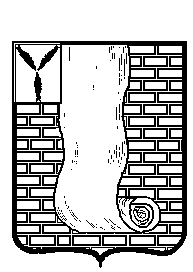  АДМИНИСТРАЦИЯКРАСНОАРМЕЙСКОГО МУНИЦИПАЛЬНОГО РАЙОНА САРАТОВСКОЙ ОБЛАСТИПОСТАНОВЛЕНИЕО внесении изменений в муниципальную программу «Обеспечение населения доступным жильём и  развитие  коммунальной  инфраструктуры муниципального образования г. Красноармейск до 2020 года»           В соответствии с Федеральным законом от 06 октября 2003 г. № 131- ФЗ «Об общих принципах организации местного самоуправления в РФ» пунктом 1 статьи 179 Бюджетного кодекса РФ (в редакции Федерального закона от 26 апреля 2007 г. № 63-ФЗ), Уставом муниципального образования г. Красноармейска, в порядке уточнения, администрация Красноармейского муниципального района ПОСТАНОВЛЯЕТ:   1. Внести изменения в муниципальную программу «Обеспечение населения доступным жильем и развитие коммунальной инфраструктуры до 2020 года», утвержденную постановлением администрации Красноармейского муниципального района от 17.05.2018 года № 314 (с изменением от 20.06.2019 г № 449, № 906 от 25.11.19 г., 63 от 31.01.2020г), согласно приложению.   2. Организационно - контрольному отделу администрации Красноармейского муниципального района Саратовской области опубликовать настоящее положение путем размещения на официальном сайте администрации Красноармейского муниципального района Саратовской области в информационно - телекоммуникационной сети «Интернет».     3. Настоящее постановление вступает в силу с момента его официального опубликования (обнародования).4. Контроль за исполнением настоящего постановления возложить на первого заместителя главы администрации Красноармейского муниципального района Саратовской области Зотова А.И.Глава Красноармейского муниципального района                                                                   А.В. ПетаевПриложение к постановлению администрации Красноармейского муниципального районаСаратовской областиот 16.06.2020 г. № 358Изменения,  вносимые в муниципальную программу «Обеспечение  населения доступным жильём и  развитие  коммунальной  инфраструктуры муниципального образования г. Красноармейск до 2020 года», утвержденную постановлением администрации Красноармейского муниципального района от 17.05.2018 года № 314В паспорте муниципальной программы позицию «Объемы финансового обеспечения муниципальной программы изложить в следующей редакции:В паспорте подпрограммы № 6 позицию «Объемы финансового обеспечения муниципальной программы» изложить в следующей редакции:Подпрограмма № 6 «Обеспечение земельных участков, предоставляемых гражданам, имеющим трех и более детей, инженерной инфраструктурой»                         Паспорт подпрограммы- Приложение № 3 «Сведения о мероприятиях, объемах и источниках финансового обеспечения муниципальной программы «Обеспечение населения доступным жильем и развитие коммунальной инфраструктуры МО г. Красноармейск до 2020 года» изложить в следующей редакции:Приложение №3 к муниципальной программе «Обеспечение населения доступным жильем и развитие коммунальной инфраструктуры муниципального образования г. Красноармейск до 2020 года»Сведения о мероприятиях, объемах и источниках финансового обеспечения муниципальной программы «Обеспечение населения доступным жильем и развитие коммунальной инфраструктуры МО г. Красноармейск до 2020 года»от16 июня 2020г.№358от16 июня 2020г.№358г. КрасноармейскОбъемы финансового обеспечения муниципальной программы, в т.ч. по годамРасходы (тыс.руб.)Расходы (тыс.руб.)Расходы (тыс.руб.)Расходы (тыс.руб.)Расходы (тыс.руб.)Расходы (тыс.руб.)Расходы (тыс.руб.)Расходы (тыс.руб.)Объемы финансового обеспечения муниципальной программы, в т.ч. по годамВсего......2020г.Объемы финансового обеспечения муниципальной программы, в т.ч. по годам272246,472944061,412682823,06026-56101,063562,067472,578256,5Местный бюджет59304,56141817,949851821,61156-11726,012330,014069,518539,5Областной бюджет (прогнозно)97695,085481495,12186690,16362-20788,622914,524140,427666,3Федеральный бюджет (прогнозно)69668,226051748,34097311,28508-13859,316671,217683,119395,0Внебюджетные источники (прогнозно)45483,6---9727,111646,311579,512530,7Объемы финансового обеспечения муниципальной подпрограммы в том числе по годам:Расходы (тыс. руб.)Расходы (тыс. руб.)Расходы (тыс. руб.)Расходы (тыс. руб.)Расходы (тыс. руб.)Расходы (тыс. руб.)Расходы (тыс. руб.)Расходы (тыс. руб.)Объемы финансового обеспечения муниципальной подпрограммы в том числе по годам:Всего2014201520162017201820192020Объемы финансового обеспечения муниципальной подпрограммы в том числе по годам:7825,0---2075,01725,01725,02300,0Местный бюджет6025,0---1625,01275,01275,01850,0Областной бюджет (прогнозно)1800,0---450,0450,0450,0450,0Федеральный бюджет (прогнозно)--------Внебюджетные источники (прогнозно)--------№ п/пНаименование программы, подпрограммы, мероприятийОтветственный исполнитель (соисполнитель, участник)Источник финансированияОбъем финансирования, всегоВ том числе по годам реализацииВ том числе по годам реализацииВ том числе по годам реализацииВ том числе по годам реализацииВ том числе по годам реализацииВ том числе по годам реализацииВ том числе по годам реализацииВ том числе по годам реализацииВ том числе по годам реализацииВ том числе по годам реализацииВ том числе по годам реализацииВ том числе по годам реализацииВ том числе по годам реализацииВ том числе по годам реализации№ п/пНаименование программы, подпрограммы, мероприятийОтветственный исполнитель (соисполнитель, участник)Источник финансированияОбъем финансирования, всего2014201520162016201720172017201820182018201920202020202020201234567889991010101112121212Муниципальная программа «Обеспечение население доступным жильем и развитие коммунальной инфраструктуры муниципального образования г. Красноармейск до 2020 г.»Управление по строительству, ЖКХ и субсидиям администрации Красноармейского муниципального района, Управление по земельным и имущественным отношениям, теплоснабжающие организации, организации по обслуживанию газопроводов, организации водоснабжения и водоотведенияВсего271976,472944061,412682823,06026--56101,056101,056101,063562,063562,063562,067472,578256,578256,578256,578256,5Муниципальная программа «Обеспечение население доступным жильем и развитие коммунальной инфраструктуры муниципального образования г. Красноармейск до 2020 г.»Управление по строительству, ЖКХ и субсидиям администрации Красноармейского муниципального района, Управление по земельным и имущественным отношениям, теплоснабжающие организации, организации по обслуживанию газопроводов, организации водоснабжения и водоотведенияМестный бюджет59429,56141817,949851821,61156--11726,011726,011726,012330,012330,012330,014069,518664,518664,518664,518664,5Муниципальная программа «Обеспечение население доступным жильем и развитие коммунальной инфраструктуры муниципального образования г. Красноармейск до 2020 г.»Управление по строительству, ЖКХ и субсидиям администрации Красноармейского муниципального района, Управление по земельным и имущественным отношениям, теплоснабжающие организации, организации по обслуживанию газопроводов, организации водоснабжения и водоотведенияОбластной бюджет (прогнозно)97695,085481495,12186690,16362--20788,620788,620788,622914,522914,522914,524140,427666,327666,327666,327666,3Муниципальная программа «Обеспечение население доступным жильем и развитие коммунальной инфраструктуры муниципального образования г. Красноармейск до 2020 г.»Управление по строительству, ЖКХ и субсидиям администрации Красноармейского муниципального района, Управление по земельным и имущественным отношениям, теплоснабжающие организации, организации по обслуживанию газопроводов, организации водоснабжения и водоотведенияФедеральный бюджет (прогнозно)69668,226051748,34097311,28508--13859,313859,313859,316671,216671,216671,217683,119395,019395,019395,019395,0Муниципальная программа «Обеспечение население доступным жильем и развитие коммунальной инфраструктуры муниципального образования г. Красноармейск до 2020 г.»Управление по строительству, ЖКХ и субсидиям администрации Красноармейского муниципального района, Управление по земельным и имущественным отношениям, теплоснабжающие организации, организации по обслуживанию газопроводов, организации водоснабжения и водоотведенияВнебюджетные источники (прогнозно)45483,6----9727,19727,19727,111646,311646,311646,311579,512530,712530,712530,712530,76Подпрограмма №6 «Обеспечение земельных участков, предоставляемых гражданам, имеющим трех и более детей, инженерной инфраструктуройУправление по строительству, ЖКХ и субсидиямВсего7825,0--2075,02075,02075,01725,01725,01725,01725,01725,01725,02300,06Подпрограмма №6 «Обеспечение земельных участков, предоставляемых гражданам, имеющим трех и более детей, инженерной инфраструктуройУправление по строительству, ЖКХ и субсидиямМестный бюджет (прогнозно)6025,0--1625,01625,01625,01275,01275,01275,01275,01275,01275,01850,06Подпрограмма №6 «Обеспечение земельных участков, предоставляемых гражданам, имеющим трех и более детей, инженерной инфраструктуройУправление по строительству, ЖКХ и субсидиямОбластной бюджет (прогнозно)1800,0--450,0450,0450,0450,0450,0450,0450,0450,0450,0450,06.1Формирование земельных участковУправление по земельным имущественным отношениямВсего350,0--350,0350,06.1Формирование земельных участковУправление по земельным имущественным отношениямМестный бюджет (прогнозно)350,0--350,0350,06.2Изготовление проектов на строительство, расширение и реконструкцию объектов инженерной инфраструктуры к земельным участкамУправление по строительству, ЖКХ и субсидиямВсего1025,0---225,0225,0225,0225,0225,0225,0225,0225,0225,0350,06.2Изготовление проектов на строительство, расширение и реконструкцию объектов инженерной инфраструктуры к земельным участкамУправление по строительству, ЖКХ и субсидиямМестный бюджет (прогнозно)1025,0---225,0225,0225,0225,0225,0225,0225,0225,0225,0350,06.3Строительство, расширение и реконструкция объектов инженерной инфраструктуры к земельным участкамУправление по строительству, ЖКХ и субсидиямВсего6000,0---1500,01500,01500,01500,01500,01500,01500,01500,01500,01500,06.3Строительство, расширение и реконструкция объектов инженерной инфраструктуры к земельным участкамУправление по строительству, ЖКХ и субсидиямМестный бюджет (прогнозно)4200,0---1050,01050,01050,01050,01050,01050,01050,01050,01050,01050,06.3Строительство, расширение и реконструкция объектов инженерной инфраструктуры к земельным участкамУправление по строительству, ЖКХ и субсидиямОбластной бюджет (прогнозно)1800,0--450,0450,0450,0450,0450,0450,0450,0450,0450,0450,0